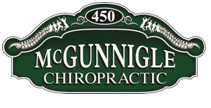 Acknowledgement of Receipt of theNotice of Private Practices of McGunnigle ChiropracticI acknowledge that I was provided a copy of the Notice of Privacy Practices and I have read them or declined the opportunity to read them and understand the Notice of Privacy Practices.  I understand that these privacy practices will be followed by McGunnigle Chiropractic to ensure the privacy of my personal health information.  I understand that this form will be placed in my patient chart and maintained for six years.________________________________ 			Date:_____________At McGunnigle Chiropractic we remind our patients of their appointments via text messaging.We will follow up via a phone call if the patient is late and will leave a messageI, _____________________________, hereby consent and state my preference to have my physician, Dr. Jeffrey McGunnigle, and other staff at McGunnigle Chiropractic communicate with my by e-mail, or standard SMS/text messaging, in addition to or in place of leaving phone messages, regarding various aspects of my health care, which may include, but shall not be limited to; test results, appointments, and billing.  I understand that email and standard SMS/text messaging are not confidential methods of communication and may be insecure.  I further understand that, because of this, there is a risk that  e-mail and standard SMS/text messaging regarding my medical care might be intercepted and read by a third party.I give permission to leave both appointment reminders AND my private health information at the following (please complete the ones you agree to)Phone Number: ___________________________________E-Mail: __________________________________________Text: ___________________________________________SIGN HERE:_______________________________________________________ DATE: _______________I give permission to contact me, relative to appointment reminders ONLY, by the following methods:Phone Message at the following number: ________________________________Email: ____________________________________________________________Text at the following phone number: ___________________________________SIGN HERE: _____________________________________________________  DATE: ________________________